《自然辩证法概论》选课说明（任课教师：叶立国）您的课程所选择的在线教学方式中国大学慕课平台——SPOC课程面向研究生的授课说明选课办法学生注册“中国大学慕课”平台账号——认证成为本校学生——“学校云”中选择课程“自然辩证法概论”（选课密码：zrbzfgl）进行学习。上课要求任务一：每周发布一讲教学内容，截止日期前完成“在线测试”、“课程作业与互评”和参与在线研讨；任务二：小组内部进行教学研讨。具体情况查看教学平台说明和课程公告。参考资料《自然辩证法概论》（2018年版），硕士生思想政治理论课教学大纲，高等教育出版社。考核办法在线测试（5份）40%：每次测试从题库中随机抽取10道题，测试两次，取最高分记入最后成绩；课程作业和互评（4份）40%：每份作业截止后，要求进行不少于5份的作业互评，如未做互评，成绩*50%；少于五份，成绩*80%；网络讨论10%：真实的参与网络研讨10条以上。特别注意，只有在回答教师布置的“课堂交流区”的帖子才会记入成绩，其他自由发帖平台不计入成绩。同时拒绝发表为了成绩的“水贴”，严重者将直接取消这一部分的成绩。鼓励学习者在“综合讨论区”发帖参与问题研讨，经任课教师鉴定的“精华贴”，将会给予适当加分。小组研讨10%（小组成员同分）：每组8-10人自由结组，在小组QQ群中就每讲内容进行研讨，学期末上交总结报告，涉及研讨方式、内容等相关情况说明，字数2000字左右。特别提醒：小组分为必选项，如果没有小组分数，则总成绩记为0分。额外加分选项（3-6分）：本课程是一门哲学性质的课程，为了提升大家的哲学素养，也为了培育自主学习、终身学习的能力，特设置此加分内容。请大家登录中国大学慕课平台选修由任课教师开设的“哲学导论”课程（http://www.icourse163.org/course/UPC-1206451813），在线完成各教学环节，获得“合格”成绩的同学可获3分加分，获得“优秀”成绩的同学可获6分加分。请注意，通过加分获取的总成绩不能高于95分（正常学习分数不受此限制）。QQ交流群的二维码/群号码 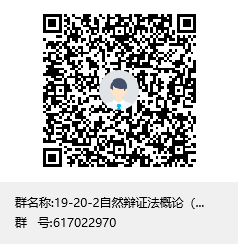 